 SAVE THE DATE!  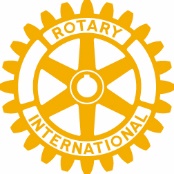 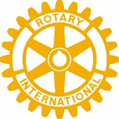 Rotary Club of Reading’s 32nd Charity Golf DayTuesday 15th September 2020Shotgun Start at 9.00amDue to imminent closure your last chance to playReading Golf Club - one of the finest local courses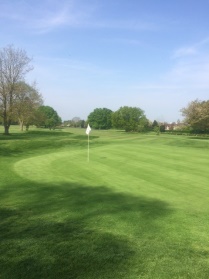 18 hole Stableford Competition for Teams of FourBacon Buttie & Coffee WelcomeOn Course RefreshmentsCompetition PrizesNearest the Pin in TwoNearest the Pin and Prize HolesLunchTombolaAll-inclusive price of £270 for a team of fourThis popular event has raised tens of thousands of pounds for Rotary charities & good causes both local & international. Your support will ensure another successful and enjoyable day.For further information and a booking form contact:simon@creffields.co.uk or go to: www.readingrotary.co.uk